BudgetdisciplinDet ekonomiska läget i landskapet är ansträngt, både för kommunerna och landskapsregeringen. Landskapsregeringen har begärt och erhållit en lånefullmakt om 60 miljoner av lagtinget för att kunna säkerställa och upprätthålla den ordinarie driften under verksamhetsåret 2021. Mot den bakgrunden är det väsentligt att samtliga enheter håller budgetdisciplin. Inom en dryg månad ska landskapsregeringens budgetförslag för 2022 vara färdigt. Då finns möjlighet att äska nya medel för diverse projekt och investeringar. Om behovet av projekt och investeringar bedöms som akut bör omprioriteringar inom ramen för gällande budget tillämpas.FÖRSLAGMoment: 86000 Arbetsmarknads- och studieservicemyndigheten, verksamhetÄndring av anslag: Sänks med 10 000 €Momentmotivering: Texten "Föreslås ett tilläggsanslag om 10 000 € för attraktionsarbetet..." utgår.Mariehamn den 14 september 2021Katrin SjögrenJohn HolmbergRainer JuslinSimon PåvalsPernilla SöderlundIngrid Zetterman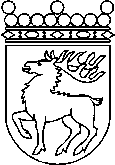 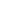 Ålands lagtingBUDGETMOTION nr  107/2020-2021BUDGETMOTION nr  107/2020-2021Lagtingsledamot DatumKatrin Sjögren2021-09-14Till Ålands lagtingTill Ålands lagtingTill Ålands lagtingTill Ålands lagtingTill Ålands lagting